Microsoft Word Activity 1Open Microsoft Word – New Blank DocumentSave your document in your P: Drive>Freshman (or your grade folder)>Computer Tech 1>Word Folder as Microsoft Word Activity 1  (Hint:  File>Browse>Save As)Under the Insert tab, Insert a Blank three Column Header (top choice) with your name on the left, date in the middle and period on the right.Press the Esc Key (this exits the Header area)Click the home tab. Choose Center. At the very top of the page, type “Computer Tech 1” Change the font to Georgia Change the size to 24Underline Computer Tech 1.Press enter twice. Change the paragraph to Align LeftKey the sentence “I go to Clare High School. This is my first attempt at learning Microsoft Word 2016.”Remove the underline (Hint:  Highlight the entire sentence and click the  in the Font area)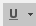  Change the Font to Comic Sans MS  (Hint:  Highlight the entire sentence and find the font in the drop down above)Italicize “This is my first attempt at learning Micrososft Word 2016.”Change the Font size to 18Enter two times.Press Tab. Type. “My favorite hobby is _________(fill in the blank)Highlight your favorite hobby. (You may choose your favorite highlight color)Enter one time.Click the Insert Tab at the topInsert a table that is 5 x 3Click on the empty space below the table one time (This exits you out of the table)Enter onceInsert a shape.Double Click at the bottom right of the shape (This exits you out of the shape Properties box)Enter TwiceInsert the Date & Time  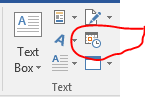 Saver your document in your P: Drive>Freshman (or your grade folder)>Computer Tech 1>Word Folder as Microsoft Word Activity 1 